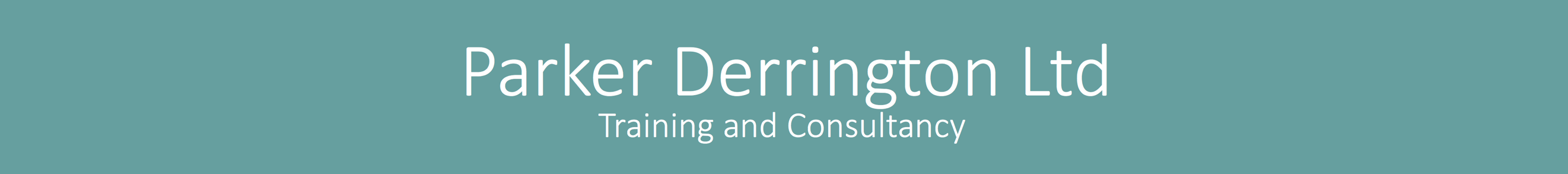 Workshop Preparation FormIn order to get full benefit from the workshop it will be important to work as if you were writing an application for funding to support a research project. This can be a dummy project or a project that you have already carried out, such as your PhD project. To make sure that your project is suitable, please answer all the following questions.State the overall goal of your project in terms that would be intelligible to someone outside your research field. Typically this is a goal the project will contribute to, rather than achieve completely.State a more specific goal that the project will achieve completely.Name the funder and research scheme you are targeting. If possible provide a url for information about the schemeWhat makes the goal of your project important to the funder you are targeting? Mention anything that makes it particularly important for the funding scheme you have chosen.Describe your overall research methods.Can you describe a piece of research you have done and published that would convince a sceptic that you can do the project?Split the project’s overall goal into three sub-goals and split the project into three sub-projects, each of which will achieve a sub-goal. It may be easier to do this if you split the project before you split the goal, or even if you build the project from three sub-projects.State the first sub-goal, ideally as something we need to know. You should refer to your sub-goals as aims, hypotheses or research questions.Describe the research that will address this sub-goal. This is a sub-project. You should refer to your sub-projects as objectives or work-packages.  Say what makes it important to achieve this goal in the context of your project. State the second sub-goal, ideally as something we need to know. Describe the research that will address this sub-goal.Say what makes it important to achieve this goal in the context of your project. State the third sub-goal, ideally as something we need to know. Describe the research that will address this sub-goal. Say what makes it important to achieve this goal in the context of your project. ImpactList the groups that could benefit most from this research project?How could each group benefit?What will you do to ensure that each group benefits?When you have answered all the questions save a copy of the form and bring it to the workshop with you.